ГКОУ АО для детей-сирот и детей, оставшихся без попечения родителей                                                     «Улыбка»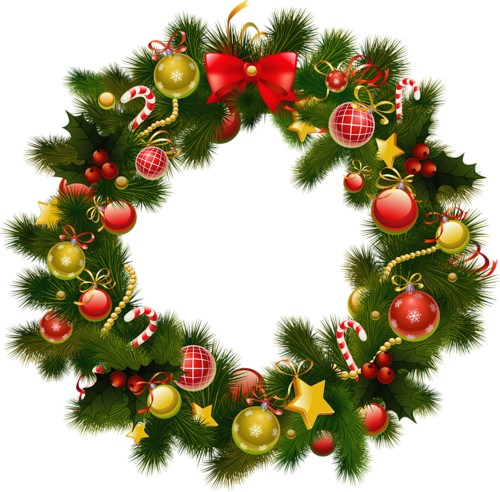                                                                                                       Подготовлено:                                                                                    Воспитателем III группы                                                                                                                     Петросовой Г.Ф.                            Наримановский район, п. ПрикаспийскийЦель: создать праздничную предновогоднюю атмосферу, учить детей развивать творческую деятельность, осуществлять творческий подход в работе, прививать аккуратность,  эстетический вкус, закрепить правила безопасности работы с ножницами, со свечой, развивать коллективизм и добрые отношения в группе. Материалы и оборудование: основа для венка из пены, ленты, шишки, бантики. бусы, ракушки, свеча на подставке, веточки туи, елочные шары, клей, палочки, ножницы, проектор, музыкальное сопровождение, новогоднее оформление классной комнаты  (гирлянды, венки, елка).                                              Ход занятия1. Организационный момент:2. Сообщение цели:Здравствуйте дорогие ребята и  уважаемые гости! Я рада приветствовать вас в такой предпраздничной обстановке на нашем творческом занятии «Новогодний венок». 3. Вводная беседа: Приближение Нового года и Рождества мы ощущаем намного раньше, чем за день или даже неделю до наступления праздника, который мы ждем с таким нетерпением и предвкушением сказки и чудесных сюрпризов. Праздничное настроение в доме и на улице принято создавать традиционными новогодними и рождественскими украшениями. Если несколько десятков лет назад в нашей стране традиционным считалось украшение большой елки, то сегодня мы все больше внимания уделяем и другим украшениям для дома, которые создают особый уют. И самый простой способ этого добиться – сделать новогодний венок своими руками.Интересный и универсальный элемент декора. Его можно использовать для украшения практически любых помещений и предметов, поскольку венок можно как подвешивать, так и просто класть на ровную поверхность. В последнем случае, его декорируют свечами. Сегодня на занятии мы и будем творить такую красоту. В ходе практической работы, мы поговорим об истории рождественского венка. Прежде чем начать нашу работу, хочу обратить ваше внимание на слайды (презентация «Новогодний венок своими руками»)4. Организация рабочего места.  Итак, прежде чем перейти к практической части нашего занятия, обратим внимание на организацию рабочего места.Что нам понадобится сегодня для работы:основа для венка из пены, свеча на подставке, веточки туи, ленты, шишки, бантики, бусы, елочные шары, клей, палочки, ножницы, орехи.(закрепление правил техники безопасности работы со свечей, ножницами)А что главное в творческой работе? (старание, желание сделать своими руками красоту!      5. Творческая работа «Новогодний венок»Ребята, мне бы хотелось, чтобы каждый из вас сделал свой индивидуальный венок из того материала, который я вам предложу. Проявите свой творческий подход, фантазию. Как вы уже знаете, что этот элемент новогоднего декора не является исконно нашим.В европейских странах нельзя было обойтись елового венка Йоля – того самого, который вешают на дверь дома перед Рождеством. Происхождение слова «Йоль» теряется в глубине веков. Скорее всего, оно восходит к индоевропейскому корню Yule (Йоль, Юл) со значением «вращаться», «крутиться», «колесо» (от этого корня происходит и наше слово юла, а также ёлка — вечнозелёное дерево Йоля). Возможно, оно означает «время поворота», «поворот года», «время жертвоприношений».Рождественские венки всегда широко применялись для украшения домов за границей, и к нам они пришли совсем недавно. Этот аксессуар чрезвычайно красив, и очень хорошо, что он сейчас набирает популярность у нас, как декоративный элемент интерьера. Ну а  для нас это еще один повод сделать красивое украшение своими руками к новому году. Это может стать подарком для близкого человека, подруги и знакомых. Или если вы хотите придать вашему дому в новогодние праздники свой особый, неповторимый внешний вид, можно сделать своими руками. Сделать их можно абсолютно из любых материаловРождественский венок стали украшать всевозможным образом – еловыми ветками, новогодними игрушками, лентами и т.д. А еще, он поменял месторасположения – сейчас веночками украшают не только столы, но и подвешивают их на двери, окна, или, закрепив на лентах в горизонтальном положении, используют как оригинальный подвесной подсвечник. 6. Наш венок готов! Все справились с работой?!А сейчас, ребята мне бы хотелось, обратить ваше внимание на мой венок со свечами, который я сделала с любовью, я хочу его теплотой поделиться  с вами. Сейчас мне  хочется, чтобы мы все встали в круг, и передавая  его по кругу, вместе с теплом говорить друг другу добрые слова пожелания. Спасибо!Молодцы ребята! Я благодарю вас за участие и творческий подход к работе! И по традиции я  говорю вам: творите добро, творите красоту. Приносите окружающим радость своими хорошими делами, поступками,           До новых встреч!  Спасибо!